ПРОГРАММА Всероссийская научно-практической конференции Телефонов доверия Телефон доверия: оказание экстренной психологической помощи детям и родителям в трудной жизненной ситуацииГ.Екатеринбург, 14 апреля 2015 годаПрограмма конференции	стр. Программы круглого стола	стр. Информация о мастер-классах	стр. Информация о лекторах	стр. ПРОГРАММА КОНФЕРЕНЦИИЦель конференции  - обсуждение форм и методов работы с проблемами, возникающими у ребенка в трудной жизненной ситуации, подвергшегося насилию и жестокому обращению; в ситуации экзистенциального кризиса, а также обсуждение организационной деятельности служб, оказывающих экстренную психологическую помощь детям и подросткам (Телефонов доверия). <a href="http://www.ozon.ru/context/detail/id/1007798/?partner=psyon&amp;from=bar" style="line-height: 1.4;"><img height="423" src="http://cp14.nevsepic.com.ua/181/18055/1384936746-1-71.jpg" style="margin-left: 10px; margin-right: 10px; float: left;" width="290" /></a>Тема следующей встречи группы активного воображения <red>28 марта в субботу в 16.00 <a href="http://www.stranachudes-nn.ru/%D0%BE%D0%BD%D0%BB%D0%B0%D0%B9%D0%BD-%D0%B7%D0%B0%D0%BF%D0%B8%D1%81%D1%8C/" target="_blank">в центре &quot;Страна Чудес&quot;</a> на Ул. Тимирязева 7/2</red> не определена пока. Можете высказывать свои предложения в комментариях.Потому я расскажу пока историю Колобка. Одна из участниц группы увидела своего проводника именно таким. Её удивил подобный &quot;детский образ&quot;<span style="line-height: 19.6000003814697px;">Стоимость одной встречи - 400 рублей </span><span style="color: rgb(20, 24, 35); font-family: Helvetica, Arial, 'lucida grande', tahoma, verdana, arial, sans-serif; line-height: 17.9200000762939px; background-color: rgb(255, 255, 255);">Телефон для записи: +79200564456</span><span style="color: rgb(0, 0, 0); font-family: Arial, Helvetica, sans-serif; font-size: 15px; line-height: 22px; background-color: rgb(255, 255, 255);"><a href="http://camin.livejournal.com/1038968.html" target="_blank">Московская группа</a> планируется 21 марта 2015 г. в Психологическом центре &quot;Будь собой&quot; (Ул. Маркистская д.9, Москва) <a href="https://www.bing.com/maps/default.aspx?v=2&amp;pc=FACEBK&amp;mid=8100&amp;rtp=adr.~pos.55.75929_37.8082_%D0%A3%D0%BB.+%D0%9C%D0%B0%D1%80%D0%BA%D0%B8%D1%81%D1%82%D1%81%D0%BA%D0%B0%D1%8F+%D0%B4.9%2C+%D0%9C%D0%BE%D1%81%D0%BA%D0%B2%D0%B0&amp;cp=55.75929~37.8082&amp;lvl=16&amp;sty=r&amp;rtop=0~0~0~&amp;mode=D&amp;FORM=FBKPL1&amp;mkt=en-US" target="_blank">Показать карту</a> </span><span style="color: rgb(20, 24, 35); font-family: Helvetica, Arial, 'lucida grande', tahoma, verdana, arial, sans-serif; line-height: 19.3199996948242px; background-color: rgb(255, 255, 255);">Запись по телефону 8-495-755-63-16</span><span style="color: rgb(0, 0, 0); font-family: Arial, Helvetica, sans-serif; font-size: 15px; line-height: 22px; background-color: rgb(255, 255, 255);">Зарегистрироваться </span><a href="https://www.facebook.com/events/599854806817054/" target="_blank"><img height="40" src="http://atrmeeting.com/wp-content/themes/CalenotisMagazine/images/socialicons/facebook.png" style="line-height: 1.4;" width="40" /></a><span style="color: rgb(0, 0, 0); font-family: Arial, Helvetica, sans-serif; font-size: 15px; line-height: 22px; background-color: rgb(255, 255, 255);"> <a href="https://vk.com/avscript" target="_blank"><img alt="" border="0" height="40" src="http://www.se4ever.ru/uploads/posts/2008-05/1209811291_1243.jpg" title="присоединиться" width="130" /></a> <a href="http://www.nn.ru/popup.php?c=classForum&amp;m=forumCutTree&amp;s=1508&amp;do=cutread&amp;thread=29744667&amp;topic_id=115659985" target="_blank"><img alt="" border="0" height="40" src="http://www.nn.ru/img/2006/logo.gif" width="200" /></a></span><lj-like buttons="repost,facebook,twitter,google,vkontakte,surfingbird,odnoklassniki,tumblr,livejournal" />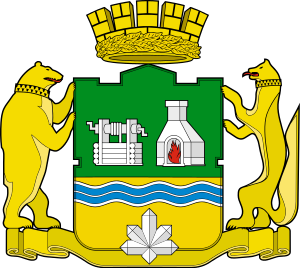 Администрация города ЕкатеринбургаКомитет по молодежной политикеМБУ «Центр социально-психологической помощи детям и молодежи «Форпост»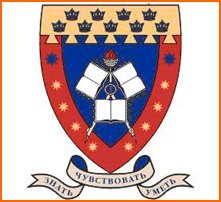 Федеральное государственное автономное образовательное учреждение высшего профессионального образования «Российский государственный профессионально-педагогический университет» 14 апреля 2015 года14 апреля 2015 годас 9.00Регистрация участников Конференции9.30 – 10.10Торжественное открытие конференции10.30-12.30Круглый столАуд.Круглый стол №1. Тема:  «Вопросы организационной деятельности служб экстренной психологической помощи детям и подросткам по телефону».А)  Организация работы Телефонов Доверия.В)  Вопросы профессиональной подготовки консультантов ТД.С)  Организация межведомственного взаимодействия в оказании помощи детям и родителям в трудной жизненной ситуации.Ведущие: Ауд.Круглый стол №2. Тема: «Технологии оказания помощи на телефоне доверия детям и родителям в трудной жизненной ситуации»А) Формы и методы профилактики, реабилитации, сопровождения детей в трудной жизненной ситуации.В) Технологии  сопровождения переживания экзистенциального кризиса как этапа взросления ребенка; психологическая работа совместно с ребенком по преодолению трудной жизненной ситуации на Телефоне Доверия С) Информирование о лучших практиках сопровождения детей уязвимых категорий в рамках работы Телефона Доверия .Ведущие:Ауд.Круглый стол  №3. Тема: «Вопросы организации  супервизорской помощи консультантам экстренной психологической помощи по телефону»А) Организация супервизорской помощи консультантам ТД. .В)  Вопросы профессиональной подготовки супервизоров.С)  Технологии оказания супервизорского  сопровождения деятельности служб ТД..Ведущие: Прохорова Елена Владимировна, руководитель областного кризисного телефона доверия ОГУЗ СОК ПБ12.30 – 13.30Обед  14.30 – 15.00Мастер-классыАуд.Ауд.Мастер- класс «Невербальная форма психокорекции состояния кризиса методами «песочной терапии», Лопес Елена Геннадьевна, доцент кафедры психологии образования РГППУАуд.Мастер- класс «Супервизия случая», Прохорова Елена Владимировна, руководитель областного кризисного телефона доверия ОГУЗ СОК ПБ15.30-16.00Закрытие конференции. Подведение итогов работы секций, мастер-классов. Принятие резолюции